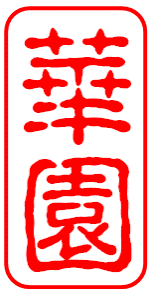 Fête du nouvel an chinois 2017Fiche d’inscriptionDate : le 29/01/2017 à partir de 12h30Adresse : Restaurant Au Bon Accueil, 9 rue Véga, 44470 CarquefouRepas : Buffet chinois à volontée (hors boisson). Animations:Démonstration de la danse du lionDémonstration de Taichi et QigongPetit sketch par les élèves du cours de chinoisDanses et chansons chinoises par les élèves du cours de chinoisDémonstration de danses traditionnellesJeux de société chinoisTarif: à partir de 10 ans - 18 euros pour les adhérents, 20 euros pour les non-adhérents entre 6 et 9 ans - 7 eurosentre 2 et 5 ans - 5 eurosNom : __________________________________________ Prénom : ___________________________________Email : _________________________@______________ Téléphone domicile / portable : ________________________________Nombre de participants : Total à payer : ________ €	Signature :Règlement par chèque à l’ordre de Huayuan6 ruelle AINO AALTO 44300 Nantes> 10 ans adhérent> 10 ans non adhérentDe 6 à 9 ansDe 2 à 5 ansPrix unité en €182075Nombre de participant